ПРИКАЗ № 35-О« 25 »   мая    2017 г.О внесении изменений в Приказ от 01.12.2016 г. №130-О«О порядке применения бюджетной классификации Российской Федерации в части, относящейся к бюджету муниципального образования «Город Майкоп»В соответствии с абзацем 5 пункта 4 статьи 21 Бюджетного кодекса Российской Федерации  п р и к а з ы в а ю:Внести в приказ Финансового управления администрации муниципального образования «Город Майкоп» от 01.12.2016г. №130-О «О порядке применения бюджетной классификации Российской Федерации в части, относящейся к бюджету муниципального образования «Город Майкоп» следующие изменения:В приложение №1 после строки:добавить строку:В приложение №2 после строки:добавить строки:Настоящий Приказ вступает в силу с момента его подписания. Начальнику отдела прогнозирования и анализа расходов бюджета (Гончаровой С.Ю.) разместить настоящий Приказ на официальном сайте Администрации МО «Город Майкоп» (http://www.maikop.ru).Контроль за исполнением настоящего Приказа возложить на заместителя руководителя Ялину Л.В.РуководительФинансового управления                                                    В. Н. ОрловАдминистрация муниципального образования «Город Майкоп»Республики АдыгеяФИНАНСОВОЕ УПРАВЛЕНИЕ385000, г. Майкоп, ул. Краснооктябрьская, 21тел. 52-31-58,  e-mail: fdmra@maikop.ru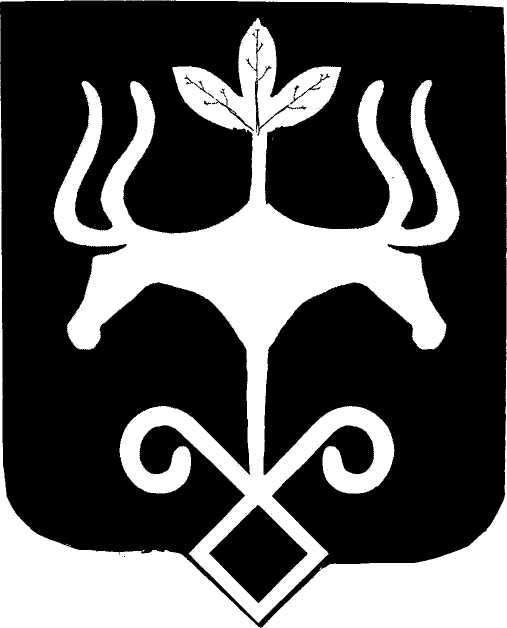 Адыгэ РеспубликэмМуниципальнэ образованиеу «Къалэу Мыекъуапэ» и АдминистрациеИФИНАНСОВЭ ИУПРАВЛЕНИЕ385000, къ. Мыекъуапэ,  ур. Краснооктябрьскэр, 21тел. 52-31-58,  e-mail: fdmra@maikop.ruОсновное мероприятие «Информационное обеспечение и пропаганда энергосбережения и повышения энергетической эффективности»12 0 02 00000По данной целевой статье отражаются расходы на реализацию основного мероприятия «Информационное обеспечение и пропаганда энергосбережения и повышения энергетической эффективности»Основное мероприятие «Энергосбережение и повышение энергетической эффективности в транспортном комплексе муниципального образования «Город Майкоп»12 0 03 00000По данной целевой статье отражаются расходы на реализацию основного мероприятия «Энергосбережение и повышение энергетической эффективности в транспортном комплексе муниципального образования «Город Майкоп»02420Строительство наружных подводящих инженерных сетей от точки подключения до границы земельного участка объекта «МБОУ «Средняя школа на 1100 мест» по адресу: г. Майкоп, ул. 12 Марта, 164По данному направлению расходов отражаются расходы в рамках основного мероприятия «Развитие и содержание объектов коммунального хозяйства» подпрограммы «Развитие жилищно-коммунального хозяйства» муниципальной программы «Развитие жилищно-коммунального, дорожного  хозяйства и благоустройства в муниципальном образовании «Город Майкоп» на 2016-2019 годы»28 2 02 0000002430Обновление подвижного составаПо данному направлению расходов отражаются расходы в рамках основного мероприятия «Развитие и повышение качества транспортного обслуживания населения» муниципальной программы «Развитие общественного транспорта в муниципальном образовании «Город Майкоп» на 2016-2019 годы»05 0 01 0000002440Поддержка обеспечения регулярности маршрутов на городском электротранспорте или автомобильном транспорте по маршрутам с наполняемостью транспортных средств не превышающие 20% от предельной вместимости и реализующих социальные проездные билетыПо данному направлению расходов отражаются расходы в рамках основного мероприятия «Предоставление субсидий предприятиям осуществляющим перевозку пассажиров городским электрическим транспортом и автомобильным транспортом по муниципальным маршрутам» муниципальной программы «Развитие общественного транспорта в муниципальном образовании «Город Майкоп» на 2016-2019 годы»05 0 02 0000002450Модернизация системы управления тяговыми подстанциями путем их телемеханизации и энергоэффективная модернизация парка троллейбусов города МайкопаПо данному направлению расходов отражаются расходы в рамках основного мероприятия «Реализация мероприятий в области энергосбережения и повышения энергетической эффективности в муниципальном образовании «Город Майкоп» муниципальной программы «Энергосбережение и повышение энергетической эффективности в муниципальном образовании «Город Майкоп» на 2016-2019 годы»12 0 01 00000